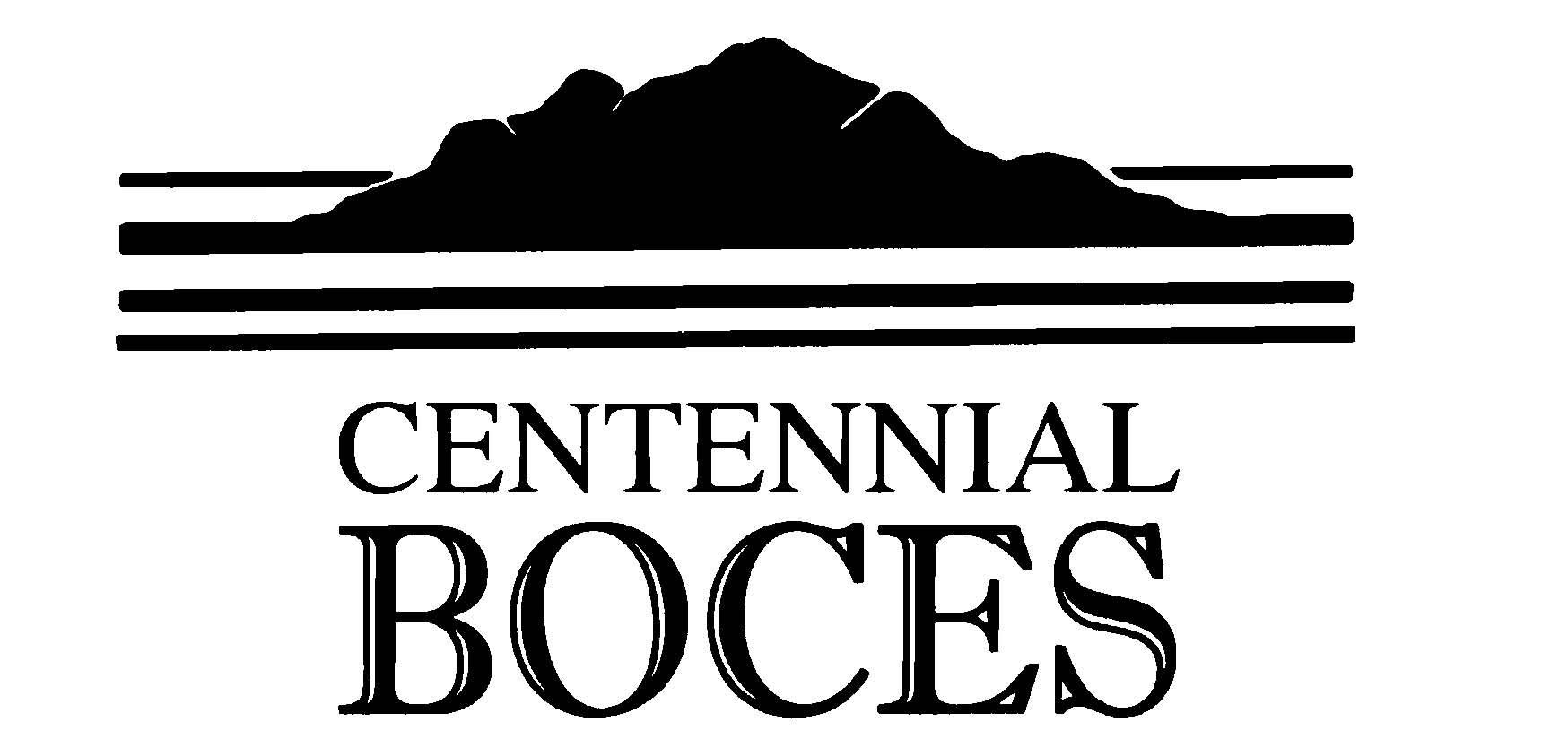 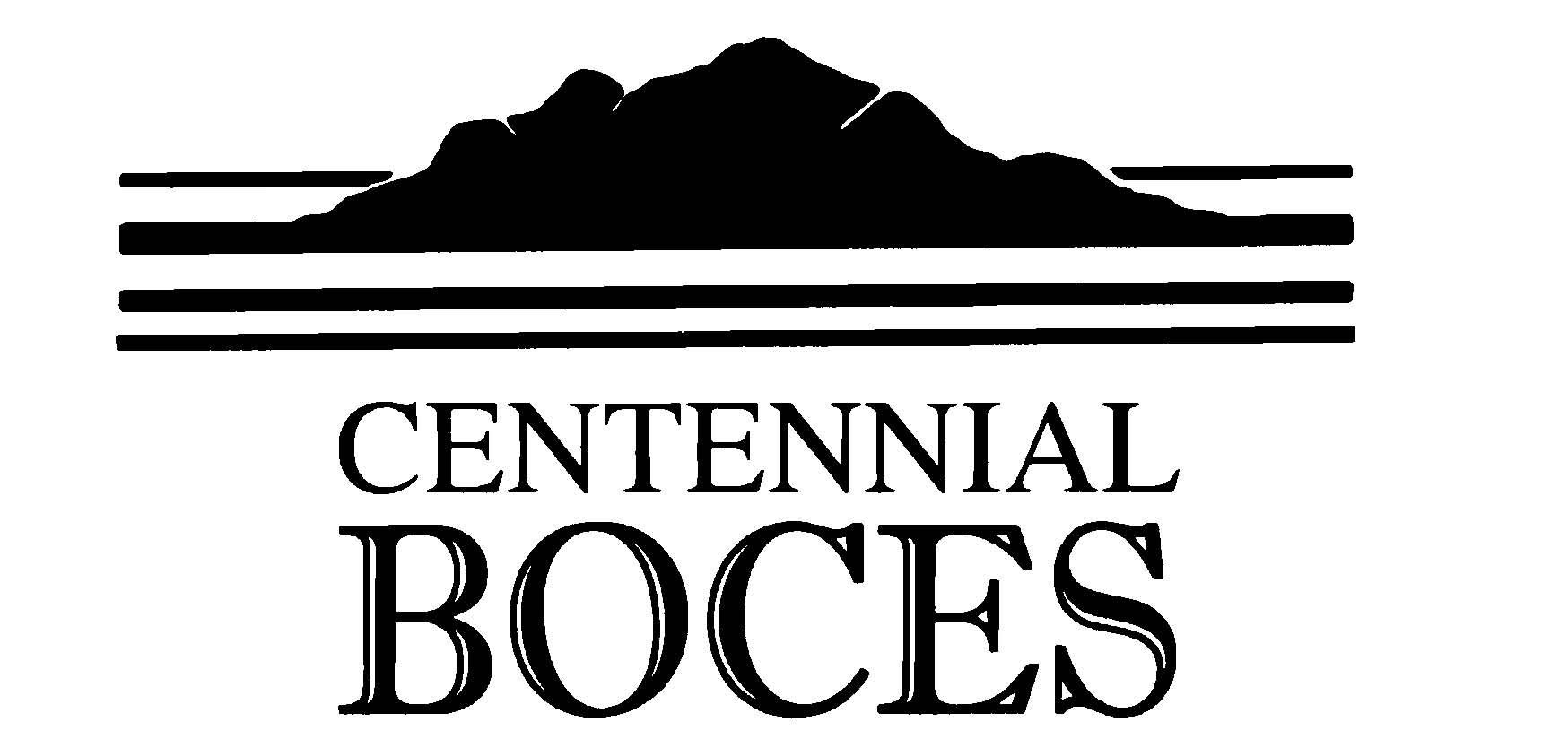 Coach/Teacher Weekly Journal TemplateGive a short description of your instructional/behavior management strategies for the week.Comment about the instructional strategies and/or behavior management strategies and/or what you have learned.What questions, if any, do you have for me?